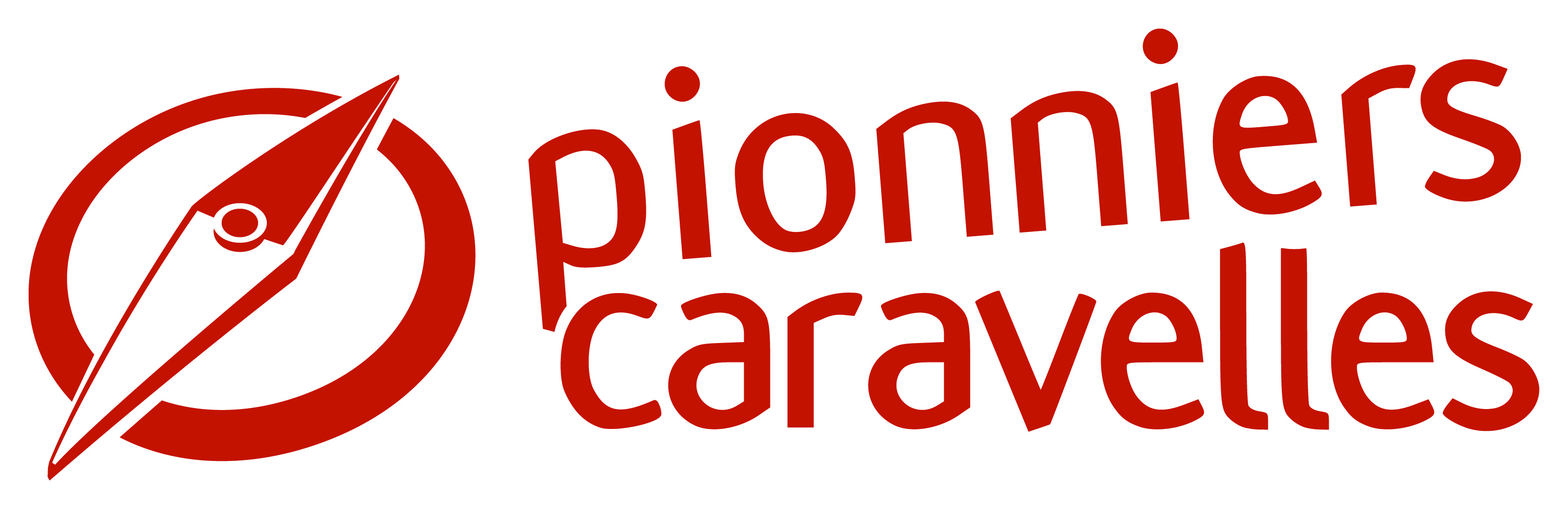 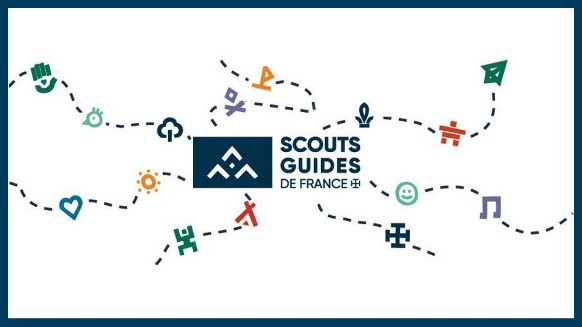 Bonjour les Pios Caras !!!Nous vous donnons rendez-vous samedi 12 OCTOBRE à 10h au local pour passer un premier week-end à ce découvrir tous ensemble.Au programme :	-Apprendre à se connaitre.	-Faire la charte de la caravane / des équipages.	-Organisation des actions déjà prévue pour cette année.	-Diaporama du camp en Creuse pour les 3éme année avec les Compas.	-Commencer les panneaux pour les papiers cadeaux (2 lieux cette année).	- ….Un week-end bien chargé avec la venue des Compas pour diner et organiser la veillée.Le weekend se terminera dimanche 13 Octobre à 11h30 au local.Une réponse sur votre présence ou non au week-end est OBLIGATOIRE pour une meilleure organisation ! Vos Chefs, Anne-Laure et Manu